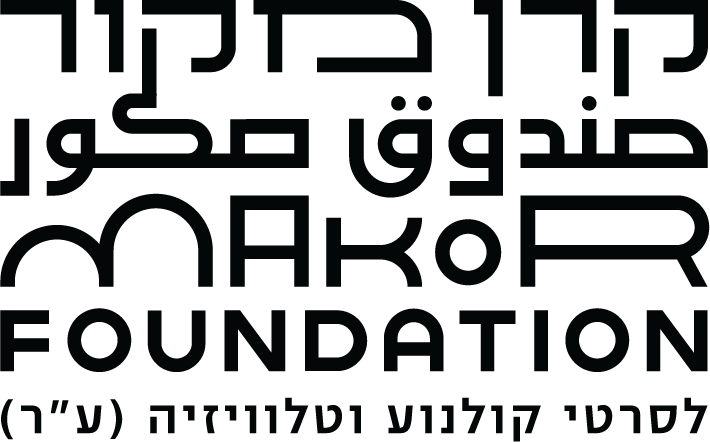                                                   טופס הערכה – הפקה - סרטי תעודהמספר סידורי:    ___________________________ 	שם הלקטור: ______________________שם המיזם:       ___________________________	 			 במאי:                ___________________________	          מפיק:                ___________________________מוגש למסלול:      הפקה 	/	ביכורים 1. הרעיון המרכזי שמעביר הסרט/סדרה. אין לסכם או להעתיק את תקציר העלילה (עד 150 מילים):2. נתח/' את המרכיבים של הסרט תוך התייחסות ל: תחקיר, נגישות לדמויות, לארכיונים, לסיטואציות, התפתחות, הנרטיב, הדמויות המרכזיות, קצב וסגנון, נקודת המבט של הבמאי/ת, שפה וויזואלית. (עד 400 מילים).3. חוות דעת מסכמת תוך התעלמות מטעמך האישי, סכם/מי אם המיזם המוצע יהיה סרט תיעודי טוב או לא, ולמה? האם זה סרט קלאסי או מקורי והאם הוא מתקשר עם הצופה? (עד 200 מילים).חוות דעת מסכמת ומנומקת המתייחסת לסעיפי הניקוד והערות מיוחדות:ציון כללי מסכם מ 1 (חלש) ועד 5 (מצוין): _____________           המלצה על תמיכה: (כן, לא, אולי)     חתימת הלקטור: ______________________                     תאריך:                                   דירוג ההצעה1. חלש2. בינוני3. טוב4. טוב מאוד5. מצוין1.  התחקיר והגישה לעולם המתועד 2.  הדמויות ועיצובן3.  הנרטיב ואופן בנייתו4.  השפה הקולנועית והקונספציה
     הוויזואלית5.  נקודת מבט חדשנית ומקורית6.  חשיבות וייחודיות הנושא 